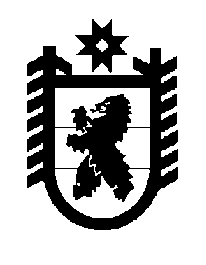 Российская Федерация Республика Карелия    ПРАВИТЕЛЬСТВО РЕСПУБЛИКИ КАРЕЛИЯПОСТАНОВЛЕНИЕот  15 июля 2019 года № 297-Пг. Петрозаводск О разграничении имущества, находящегося в муниципальной собственности муниципального образования «Великогубское сельское поселение»В соответствии с Законом Республики Карелия от 3 июля 2008 года                       № 1212-ЗРК «О реализации части 111 статьи 154 Федерального закона от                         22 августа 2004 года № 122-ФЗ «О внесении изменений в законодательные акты Российской Федерации и признании утратившими силу некоторых законодательных актов Российской Федерации в связи с принятием федеральных законов «О внесении изменений и дополнений в Федеральный закон «Об общих принципах организации законодательных (представительных) и исполнительных органов государственной власти субъектов Российской Федерации» и «Об общих принципах организации местного самоуправления                       в Российской Федерации» Правительство Республики Карелия                                         п о с т а н о в л я е т:1. Утвердить перечень имущества, находящегося в муниципальной собственности муниципального образования «Великогубское сельское поселение», передаваемого в муниципальную собственность муниципального образования «Медвежьегорский муниципальный район», согласно приложению.2. Право собственности на передаваемое имущество возникает у муниципального образования «Медвежьегорский муниципальный район» со дня вступления в силу настоящего постановления.            Глава Республики Карелия 					                  А.О. ПарфенчиковПриложение к постановлению Правительства Республики Карелияот 15 июля 2019 года № 297-ППереченьимущества, находящегося в муниципальной собственности муниципального образования «Великогубское сельское поселение», передаваемого в муниципальную собственность муниципального образования «Медвежьегорский муниципальный район»_______________№п/пНаименование имуществаАдресместонахождения имуществаИндивидуализирующие характеристики имущества1234Квартиры № 3, 4, 5, 7, 8с. Великая Губа, ул. Геологов, д. 2общая площадь 206 кв. мЖилой дом с. Великая Губа, ул. Геологов, д. 3общая площадь 154 кв. мКвартира № 1с. Великая Губа, ул. Геологов, д. 5общая площадь 79,7 кв. м, кадастровый номер 10:13:0160104:43 Квартира № 2с. Великая Губа, ул. Геологов, д. 5общая площадь 81,4 кв. м, кадастровый номер 10:13:0160104:44Жилой дом с. Великая Губа, ул. Геологов, д. 8общая площадь 168,8 кв. мКвартира № 1с. Великая Губа, ул. Геологов, д. 8аобщая площадь 55,5 кв. м, кадастровый номер 10:13:0160104:58Квартира № 3с. Великая Губа, ул. Геологов, д. 8аобщая площадь 55,2 кв. м, кадастровый номер 10:13:0160104:62Квартира № 4с. Великая Губа, ул. Геологов, д. 8аобщая площадь 36,8 кв. м, кадастровый номер 10:13:0160104:63 Квартира № 6с. Великая Губа, ул. Геологов, д. 8аобщая площадь 55,6 кв. м, кадастровый номер 10:13:0160104:61 Квартира № 7с. Великая Губа, ул. Геологов, д. 8аобщая площадь 37,2 кв. м, кадастровый номер 10:13:0160104:64 Квартира № 8с. Великая Губа, ул. Геологов, д. 8аобщая площадь 55,6 кв. м, кадастровый номер 10:13:0160104:65 1234Квартиры № 2, 3, 5с. Великая Губа, ул. Геологов, д. 8бобщая площадь 180,6 кв. мКвартира № 1с. Великая Губа, ул. Геологов, д.10аобщая площадь 42,4 кв. м, кадастровый номер 10:13:0160104:49 Квартира № 2с. Великая Губа, ул. Геологов, д. 10аобщая площадь 42,4 кв. м, кадастровый номер 10:13:0160104:50 Квартира № 4с. Великая Губа, ул. Геологов, д. 10аобщая площадь 42,2 кв. м, кадастровый номер 10:13:0160104:52 Квартира № 2с. Великая Губа, ул. Геологов, д. 10бобщая площадь 35,8 кв. м, кадастровый номер 10:13:0160104:54 Квартира № 3с. Великая Губа, ул. Геологов, д. 10бобщая площадь 32,9 кв. м, кадастровый номер 10:13:0160104:55 Квартира № 4с. Великая Губа, ул. Геологов, д. 10бобщая площадь 72 кв. м,кадастровый номер 10:13:0160104:56 Жилой дом с. Великая Губа, ул. Геологов, д. 12аобщая площадь 222,4 кв. мКвартира № 2с. Великая Губа, ул. Геологов, д. 14общая площадь 56 кв. м,кадастровый номер 10:13:0160104:46 Квартира № 3с. Великая Губа, ул. Геологов, д. 14общая площадь 61,3 кв. м, кадастровый номер 10:13:0160104:47 Квартира № 4с. Великая Губа, ул. Геологов, д. 14общая площадь 61,5 кв. м, кадастровый номер 10:13:0160104:48 Квартира № 5с. Великая Губа, пер. Дорожный, д. 4общая площадь 37 кв. м,кадастровый номер 10:13:0160103:74 Квартира № 8с. Великая Губа, пер. Дорожный, д. 4общая площадь 26,7 кв. м, кадастровый номер 10:13:0160103:79 Квартира № 2с. Великая Губа, ул. Механизаторов, д. 5аобщая площадь 37,9 кв. м, кадастровый номер 10:13:0160103:100 Квартира № 4с. Великая Губа, ул. Механизаторов, д. 5аобщая площадь 37,2 кв. м, кадастровый номер 10:13:0160103:102 Квартира № 6с. Великая Губа, ул. Механизаторов, д. 5аобщая площадь 37,8 кв. м, кадастровый номер 10:13:0160103:104 Квартира № 7с. Великая Губа, ул. Механизаторов, д. 5аобщая площадь 47 кв. м, кадастровый номер 10:13:0160103:105 Квартира № 1с. Великая Губа, ул. Механизаторов, д. 7общая площадь 37,4 кв. м, кадастровый номер 10:13:0160103:80Квартира № 2с. Великая Губа, ул. Механизаторов, д. 7общая площадь 39,2 кв. м, кадастровый номер 10:13:0160103:81Квартира № 6с. Великая Губа, ул. Механизаторов, д. 7общая площадь 37,9 кв. м, кадастровый номер 10:13:0160103:85Квартира № 8с. Великая Губа, ул. Механизаторов, д. 7общая площадь 37,6 кв. м, кадастровый номер 10:13:0160103:87Квартира № 1с. Великая Губа, ул. Механизаторов, д. 9общая площадь 39 кв. м, кадастровый номер 10:13:0160103:88Квартира № 7с. Великая Губа, ул. Механизаторов, д. 9общая площадь 48,4 кв. м, кадастровый номер 10:13:0160103:133 Квартира № 8с. Великая Губа, ул. Механизаторов, д. 9общая площадь 38,9 кв. м, кадастровый номер 10:13:0160103:94Квартиры № 4, 9, 11, 12с. Великая Губа, ул. Механизаторов, д. 11общая площадь 196,7 кв. мЖилой домс. Великая Губа, ул. Механизаторов, д.4общая площадь 112,3 кв. м, кадастровый номер 10:13:0160104:39Квартира № 1с. Великая Губа, ул. Механизаторов, д. 26общая площадь 44,4 кв. м, кадастровый номер 10:13:0160104:66Квартира № 2с. Великая Губа, ул. Механизаторов, д. 26общая площадь 45,5 кв. м, кадастровый номер 10:13:0160104:67Квартира № 3с. Великая Губа, ул. Механизаторов, д. 26общая площадь 40,4 кв. м, кадастровый номер 10:13:0160104:68Квартира № 1с. Великая Губа, ул. Механизаторов, д. 28общая площадь 39,5 кв. м, кадастровый номер 10:13:0160102:40Квартира № 3с. Великая Губа, ул. Механизаторов, д. 28общая площадь 47,8 кв. м, кадастровый номер 10:13:0160102:42 Квартира № 7с. Великая Губа, ул. Механизаторов, д. 28общая площадь 48,5 кв. м, кадастровый номер 10:13:0160102:46 Жилой домс. Великая Губа, ул. Механизаторов, д. 32общая площадь 238 кв. м, кадастровый номер 10:13:0160102:28Квартира № 7с. Великая Губа, ул. Механизаторов, д. 36аобщая площадь 53,4 кв. м, кадастровый номер 10:13:0000000:9791 Квартира № 10с. Великая Губа, ул. Механизаторов, д. 36аобщая площадь 53,3 кв. м, кадастровый номер 10:13:0000000:9800Квартира № 2с. Великая Губа, ул. Механизаторов, д. 38общая площадь 79,5 кв. м, кадастровый номер 10:13:0160102:59 Квартира № 3с. Великая Губа, ул. Механизаторов, д. 39общая площадь 39 кв. мКвартиры № 4, 5с. Великая Губа,  ул. Октябрьская, д. 3общая площадь 92,6 кв. мКвартира № 1с. Великая Губа, ул. Октябрьская, д. 8общая площадь 16,1 кв. м, кадастровый номер 10:13:0000000:9402 Квартира № 2с. Великая Губа, ул. Октябрьская, д. 8общая площадь 23,5 кв. м, кадастровый номер 10:13:0000000:9403 Квартира № 3с. Великая Губа, ул. Октябрьская, д. 8общая площадь 47,4 кв. м, кадастровый номер 10:13:0000000:9404 Квартира № 4с. Великая Губа, ул. Октябрьская, д. 8общая площадь 29 кв. м,кадастровый номер 10:13:0000000:9405 Квартира № 7с. Великая Губа, ул. Октябрьская, д. 8общая площадь 17 кв. м,кадастровый номер 10:13:0000000:9408 Квартира № 8с. Великая Губа, ул. Октябрьская, д. 8общая площадь 29,3 кв. м, кадастровый номер 10:13:0000000:9409 Квартира № 1с. Великая Губа, ул. Октябрьская, д. 22общая площадь 44,4 кв. м, кадастровый номер 10:13:0160103:107 Квартира № 3с. Великая Губа, ул. Октябрьская, д. 22общая площадь 43,7 кв. м, кадастровый номер 10:13:0160103:109 Квартира № 4с. Великая Губа, ул. Октябрьская, д. 22общая площадь 43,3 кв. м, кадастровый номер 10:13:0160103:110 Квартира № 5с. Великая Губа, ул. Октябрьская, д. 22общая площадь 44,1 кв. м, кадастровый номер 10:13:0160103:111 Квартира № 8с. Великая Губа, ул. Октябрьская, д. 22общая площадь 44,2 кв. м, кадастровый номер 10:13:0160103:114 Квартира № 10с. Великая Губа, ул. Октябрьская, д. 22общая площадь 11,6 кв. м, кадастровый номер 10:13:0160103:134 Квартира № 6с. Великая Губа, ул. Октябрьская, д. 28общая площадь 76,7 кв. м, кадастровый номер 10:13:0160103:126 Квартира № 1с. Великая Губа, ул. Октябрьская, д. 43общая площадь 51,3 кв. м, кадастровый номер 10:13:0000000:9420 Квартира № 2с. Великая Губа, ул. Октябрьская, д. 43общая площадь 39,7 кв. м, кадастровый номер 10:13:0000000:9421 Квартира № 3с. Великая Губа, ул. Октябрьская, д. 43общая площадь 49,7 кв. м, кадастровый номер 10:13:0000000:9426Квартира № 4с. Великая Губа, ул. Октябрьская, д. 43общая площадь 40,1 кв. м, кадастровый номер 10:13:0000000:9427Квартира № 6с. Великая Губа, ул. Октябрьская, д. 43общая площадь 28,2 кв. м, кадастровый номер 10:13:0000000:9423Квартира № 9с. Великая Губа, ул. Октябрьская, д. 43общая площадь 40,8 кв. м, кадастровый номер 10:13:0000000:9424Квартира № 10с. Великая Губа, ул. Октябрьская, д. 43общая площадь 50,1 кв. м, кадастровый номер 10:13:0000000:9425Квартира № 1с. Великая Губа, ул. Октябрьская, д. 43аобщая площадь 49,5 кв. м, кадастровый номер 10:13:0000000:9463Квартира № 5с. Великая Губа, ул. Октябрьская, д. 43аобщая площадь 39,2 кв. м, кадастровый номер 10:13:0000000:9465Квартира № 4с. Великая Губа, ул. Октябрьская, д. 45общая площадь 42,9 кв. м, кадастровый номер 10:13:0000000:9753Квартира № 7с. Великая Губа, ул. Октябрьская, д. 45общая площадь 42,2 кв. м, кадастровый номер 10:13:0000000:9750Квартира № 8с. Великая Губа, ул. Октябрьская, д. 45общая площадь 31,8 кв. м, кадастровый номер 10:13:0000000:9751Квартира № 9с. Великая Губа, ул. Октябрьская, д. 45общая площадь 42,1 кв. м, кадастровый номер 10:13:0000000:9742Квартира № 1с. Великая Губа, ул. Октябрьская, д. 47общая площадь 49,9 кв. м, кадастровый номер 10:13:0000000:9435Квартира № 2с. Великая Губа, ул. Октябрьская, д. 47общая площадь 40,6 кв. м, кадастровый номер 10:13:0000000:9436Квартира № 4с. Великая Губа, ул. Октябрьская, д. 47общая площадь 40,4 кв. м, кадастровый номер 10:13:0000000:9432Квартира № 1с. Великая Губа, ул. Октябрьская, д. 51общая площадь 83,2 кв. м, кадастровый номер 10:13:0000000:9461Квартира № 2с. Великая Губа, ул. Октябрьская, д. 51аобщая площадь 81,2 кв. м, кадастровый номер 10:13:0000000:9476Квартира № 3с. Великая Губа, ул. Октябрьская,  д. 51аобщая площадь 40,1 кв. м, кадастровый номер 10:13:0000000:9477Квартира № 7с. Великая Губа, ул. Октябрьская, д. 55общая площадь 58,4 кв. м, кадастровый номер 10:13:0000000:9757Квартира № 10с. Великая Губа, ул. Октябрьская, д. 55общая площадь 59 кв. м, кадастровый номер 10:13:0000000:9766Квартира № 9с. Великая Губа, ул. Октябрьская, д. 57общая площадь 50,5 кв. м, кадастровый номер 10:13:0000000:9777Квартира № 14с. Великая Губа, ул. Октябрьская, д. 57общая площадь 49,7 кв. м, кадастровый номер 10:13:0000000:9779Квартира № 16с. Великая Губа, ул. Октябрьская, д. 57общая площадь 60,9 кв. м, кадастровый номер 10:13:0000000:9787Квартира № 1с. Великая Губа, ул. Рябова, д. 16общая площадь 32,2 кв. м, кадастровый номер 10:13:0000000:9484Квартира № 5с. Великая Губа, ул. Рябова, д. 16общая площадь 34,7 кв. м, кадастровый номер 10:13:0000000:9488Квартира № 6с. Великая Губа, ул. Рябова, д. 16общая площадь 35,2 кв. м, кадастровый номер 10:13:0000000:9489Жилой дом с. Великая Губа, ул. Рябова, д. 31общая площадь 312 кв. мКвартира № 4с. Великая Губа, ул. Рябова, д. 32общая площадь 52,8 кв. м, кадастровый номер 10:13:0000000:9739Квартира № 3с. Великая Губа, ул. Рябова, д. 46общая площадь 49,8 кв. м, кадастровый номер 10:13:0000000:9560Квартира № 4с. Великая Губа, ул. Рябова, д. 46общая площадь 38,3 кв. м, кадастровый номер 10:13:0000000:9561Квартира № 5с. Великая Губа, ул. Рябова, д. 46общая площадь 38,3 кв. м, кадастровый номер 10:13:0000000:9562Квартира № 6с. Великая Губа, ул. Рябова, д. 46общая площадь 39,1 кв. м, кадастровый номер 10:13:0000000:9563Квартира № 7с. Великая Губа, ул. Рябова, д. 46общая площадь 49,6 кв. м, кадастровый номер 10:13:0000000:9564Квартира № 8с. Великая Губа, ул. Рябова, д. 46общая площадь 38 кв. м,кадастровый номер 10:13:0000000:9565Квартира № 1с. Великая Губа, ул. Рябова, д. 34общая площадь 20,6 кв. м, кадастровый номер 10:13:0160107:62Квартира № 2с. Великая Губа, ул. Рябова, д. 34общая площадь 26,9 кв. м, кадастровый номер 10:13:0160107:63Квартиры № 3, 4, 5, 6с. Великая Губа, ул. Рябова, д. 34общая площадь 143 кв. мКвартиры № 1, 3, 4, 5, 8с. Великая Губа, ул. Рябова, д. 38общая площадь 157,3 кв. мКвартира № 1с. Великая Губа, ул. Рябова, д. 40общая площадь 48,8 кв. м, кадастровый номер 10:13:0000000:9548Квартира № 3с. Великая Губа, ул. Рябова, д. 40общая площадь 10 кв. м,кадастровый номер 10:13:0000000:9550Квартира № 4с. Великая Губа, ул. Рябова, д. 40общая площадь 47,8 кв. м, кадастровый номер 10:13:0000000:9551Квартира № 6с. Великая Губа, ул. Рябова, д. 40общая площадь 49,2 кв. м, кадастровый номер 10:13:0000000:9553Квартира № 8с. Великая Губа, ул. Рябова, д. 40общая площадь 9,4 кв. м, кадастровый номер 10:13:0000000:9555Квартира № 9с. Великая Губа, ул. Рябова, д. 40общая площадь 48,5 кв. м, кадастровый номер 10:13:0000000:9556Жилой дом с. Великая Губа, пер. Строителей, д. 10общая площадь 101,2 кв. м, кадастровый номер 10:13:0160107:30Квартира № 1с. Великая Губа, пер. Торговый, д. 5общая площадь 36,8 кв. м, кадастровый номер 10:13:0160105:53Квартира № 2с. Великая Губа, пер. Торговый, д. 5общая площадь 36,2 кв. м, кадастровый номер 10:13:0160105:54Квартира № 5с. Великая Губа, пер. Торговый, д. 5общая площадь 7,8 кв. м, кадастровый номер 10:13:0160105:57Квартира № 8с. Великая Губа, пер. Торговый, д. 5общая площадь 39,2 кв. м, кадастровый номер 10:13:0160105:60Квартира № 9с. Великая Губа, пер. Торговый, д. 5общая площадь 39 кв. м, кадастровый номер 10:13:0160105:61Квартира № 1с. Великая Губа, ул. Школьная, д. 5общая площадь 44 кв. м, кадастровый номер 10:13:0000000:9728Квартира № 2с. Великая Губа, ул. Школьная, д. 7общая площадь 45,3 кв. м, кадастровый номер 10:13:0000000:9566Жилой дом с. Великая Губа, ул. Школьная, д. 8общая площадь 114,1 кв. м, кадастровый номер 10:13:0160109:31Жилой дом с. Великая Губа, ул. Школьная, д. 9общая площадь 195,5 кв. м, кадастровый номер 10:13:0000000:2430 Квартира № 1с. Великая Губа, ул. Школьная, д. 12общая площадь 53,6 кв. м, кадастровый номер 10:13:0160109:46Квартира № 2 с. Великая Губа, ул. Школьная, д. 12общая площадь 55,8 кв. м, кадастровый номер 10:13:0160109:47Жилой дом с. Великая Губа, ул. Школьная, д. 14общая площадь 142,8 кв. м, кадастровый номер 10:13:0160109:34Квартира № 2с. Великая Губа, ул. Школьная, д. 16общая площадь 57,4 кв. мКвартира № 2с. Великая Губа, ул. Школьная, д. 20аобщая площадь 73,5 кв. м, кадастровый номер 10:13:0000000:5813Квартира № 1с. Великая Губа, ул. Школьная, д. 20бобщая площадь 54,9 кв. м, кадастровый номер 10:13:0000000:9592Квартира № 2с. Великая Губа, ул. Школьная, д. 20бобщая площадь 40,3 кв. м, кадастровый номер 10:13:0000000:9591Квартира № 3с. Великая Губа, ул. Школьная, д. 20бобщая площадь 54,9 кв. м, кадастровый номер 10:13:0000000:9590Квартира № 1с. Великая Губа, ул. Школьная, д. 23общая площадь 22,8 кв. м, кадастровый номер 10:13:0160107:41Квартира № 3с. Великая Губа, ул. Школьная, д. 23общая площадь 23,9 кв. м, кадастровый номер 10:13:0160107:43Квартира № 4с. Великая Губа, ул. Школьная, д. 23общая площадь 23,5 кв. м, кадастровый номер 10:13:0160107:44Жилой домс. Великая Губа, ул. Школьная, д. 25общая площадь 108,2 кв. м, кадастровый номер 10:13:0160107:34Квартира № 1с. Великая Губа, ул. Школьная, д. 28общая площадь 27 кв. м, кадастровый номер 10:13:0160106:50Квартира № 2 с. Великая Губа, ул. Школьная, д. 28общая площадь 28,2 кв. м, кадастровый номер 10:13:0160106:51Квартира № 3с. Великая Губа, ул. Школьная, д. 28общая площадь 27,9 кв. м, кадастровый номер 10:13:0160106:53Квартира № 4с. Великая Губа, ул. Школьная, д. 28общая площадь 27,5 кв. м, кадастровый номер 10:13:0160106:52Квартира № 3с. Великая Губа, ул. Школьная, д. 28аобщая площадь 39,5 кв. м, кадастровый номер 10:13:0000000:9595Квартира № 4с. Великая Губа, ул. Школьная, д. 28аобщая площадь 40,1 кв. м, кадастровый номер 10:13:0000000:9596Квартира № 2с. Великая Губа, ул. Школьная, д. 29общая площадь 23 кв. м, кадастровый номер 10:13:0000000:9572Квартира № 3с. Великая Губа, ул. Школьная, д. 29общая площадь 23,6 кв. м, кадастровый номер 10:13:0000000:9573Квартира № 4с. Великая Губа, ул. Школьная, д. 29общая площадь 22,9 кв. м, кадастровый номер 10:13:0000000:9574Квартира № 1с. Великая Губа, ул. Школьная, д. 30общая площадь 77,9 кв. мКвартира № 1с. Великая Губа, ул. Школьная, д. 31общая площадь 45,2 кв. м, кадастровый номер 10:13:0000000:9575Квартира № 2с. Великая Губа, ул. Школьная, д. 38общая площадь 24,4 кв. м, кадастровый номер 10:13:0160106:26Квартиры № 1, 2, 6дер. Великая Нива, ул. Ригачина, д. 1общая площадь 125,6 кв. мКвартира № 1дер. Великая Нива, ул. Ригачина, д. 6общая площадь 44,3 кв. м, кадастровый номер 10:13:0130101:102Квартира № 2дер. Великая Нива, ул. Ригачина, д. 28общая площадь 54,4 кв. м, кадастровый номер 10:13:0000000:5756Квартира № 1 дер. Великая Нива, ул. Ригачина, д. 30общая площадь 37,5 кв. м, кадастровый номер 10:13:0130102:61Квартира № 2дер. Великая Нива, ул. Ригачина, д. 30общая площадь 37,9 кв. м, кадастровый номер 10:13:0130102:62Квартира № 3дер. Великая Нива, ул. Ригачина, д. 30общая площадь 37,1 кв. м, кадастровый номер 10:13:0130102:63Квартира № 4дер. Великая Нива, ул. Ригачина, д. 30общая площадь 36,9 кв. м, кадастровый номер 10:13:0130102:64Квартира № 1 дер. Великая Нива, ул. Ригачина, д. 32общая площадь 56,4 кв. м, кадастровый номер 10:13:0130102:69Квартира № 2дер. Великая Нива, л. Ригачина, д. 32общая площадь 28,9 кв. м, кадастровый номер 10:13:0130102:70Квартира № 3дер. Великая Нива, ул. Ригачина, д.  32общая площадь 28 кв. м, кадастровый номер 10:13:0130102:71Жилой дом дер. Великая Нива, ул. Ригачина, д. 35общая площадь 76,9 кв. м, кадастровый номер 10:13:0130102:45Жилой дом дер. Великая Нива, ул. Ригачина, д. 43аобщая площадь 76,7 кв. мЖилой дом дер. Великая Нива, ул. Ригачина, д. 64общая площадь 72,6 кв. мЖилой дом дер. Великая Нива, ул. Ригачина, д. 65общая площадь 77,1 кв. мЖилой дом дер. Великая Нива, ул. Ригачина, д. 76общая площадь 75 кв. мКвартира № 1дер. Великая Нива, ул. Совхозная, д. 10общая площадь 46 кв. м, кадастровый номер 10:13:0130102:74Квартира № 1 дер. Великая Нива, ул. Совхозная, д. 12общая площадь 46,8 кв. м, кадастровый номер 10:13:0130102:76Квартира № 2дер. Великая Нива, ул. Совхозная, д. 12общая площадь 24,7 кв. м, кадастровый номер 10:13:0130102:77Квартира № 3дер. Великая Нива, ул. Совхозная, д. 12общая площадь 23,4 кв. м, кадастровый номер 10:13:0130102:78Квартира № 2дер. Великая Нива, ул. Совхозная, д. 23общая площадь 56,8 кв. м, кадастровый номер 10:13:0130102:83Квартира № 1дер. Великая Нива, ул. Совхозная, д. 24общая площадь 80,9 кв. м, кадастровый номер 10:13:0000000:5753Квартира № 2дер. Великая Нива, ул. Совхозная, д. 24общая площадь 79,2 кв. м, кадастровый номер 10:13:0000000:5754Квартира № 1дер. Великая Нива, ул. Совхозная, д. 26общая площадь 89 кв. м, кадастровый номер 10:13:0130102:84Квартира № 2дер. Великая Нива, ул. Совхозная, д. 26общая площадь 80,6 кв. м, кадастровый номер 10:13:0130102:85Жилой дом дер. Великая Нива, ул. Совхозная, д. 37общая площадь 160,1 кв. мЖилой домдер.  Космозеро, д. б/нобщая площадь 236,2 кв. мЖилой дом дер.  Космозеро, д. б/нобщая площадь 91,1 кв. м Жилой дом дер.  Космозеро, д. б/нобщая площадь 96,5 кв. мЖилой дом дер.  Космозеро, д. б/нобщая площадь 88,3 кв. мЖилой дом дер.  Космозеро, д. б/нобщая площадь 92,9 кв. мЖилой дом дер.  Космозеро, д. б/нобщая площадь 81,8 кв. мЖилой дом дер.  Космозеро, д. б/нобщая площадь 107,9 кв. мЖилой дом дер.  Космозеро, д. б/нобщая площадь 141,7 кв. мЖилой дом дер.  Космозеро, д. б/нобщая площадь 96,3 кв. мЖилой дом дер.  Космозеро, д. б/нобщая площадь 96,5 кв. мЖилой дом дер.  Космозеро, д. б/нобщая площадь 81,8 кв. мЖилой дом дер.  Космозеро, д. б/нобщая площадь 92,9 кв. мЖилой дом дер.  Космозеро, д. б/нобщая площадь 64,9 кв. мКвартира № 2 пос. Ламбасручей, ул.  Гористая, д. 2общая площадь 40,1 кв. м, кадастровый номер 10:13:0150106:32Квартира № 2пос. Ламбасручей, ул.  Гористая, д.  3общая площадь 20,3 кв. м, кадастровый номер 10:13:0150106:33Квартира № 2пос. Ламбасручей, ул.  Гористая, д. 6общая площадь 41,9 кв. м, кадастровый номер 10:13:0000000:9521Квартира № 1пос. Ламбасручей, ул.  Гористая, д. 7общая площадь 24,7 кв. м, кадастровый номер 10:13:0150106:36Квартира № 2пос. Ламбасручей, ул. Гористая, д. 7общая площадь 24,9 кв. м, кадастровый номер 10:13:0150106:37Квартира № 3пос. Ламбасручей, ул.  Гористая, д. 7общая площадь 51 кв. м, кадастровый номер 10:13:0150106:38Квартира № 1пос. Ламбасручей, ул.  Гористая, д. 9общая площадь 53,5 кв. м, кадастровый номер 10:13:0150106:39Квартира № 1пос. Ламбасручей, ул. Гористая, д. 11общая площадь 40,7 кв. м, кадастровый номер 10:13:0150106:41Квартира № 2пос. Ламбасручей, ул.  Гористая, д. 13общая площадь 54,7 кв. м, кадастровый номер 10:13:0150106:44Квартира № 1пос. Ламбасручей, ул.  Гористая, д.  14общая площадь 56,3 кв. м, кадастровый номер 10:13:0150104:30Квартира № 2пос. Ламбасручей, ул.  Гористая, д. 14общая площадь 56 кв. м, кадастровый номер 10:13:0150104:31Жилой дом пос. Ламбасручей, ул.  Гористая, д. 15общая площадь 53,4 кв. мКвартира № 1пос. Ламбасручей, ул.  Гористая, д. 17общая площадь 53,8 кв. м, кадастровый номер 10:13:0000000:9680Квартира № 2пос. Ламбасручей, ул.  Гористая, д. 20общая площадь 40,6 кв. м, кадастровый номер 10:13:0000000:9683Квартира № 1пос. Ламбасручей, ул.  Лесная, д. 1общая площадь 39,3 кв. м, кадастровый номер 10:13:0150102:20Квартира № 1пос. Ламбасручей, ул.  Лесная, д. 4общая площадь 29,9 кв. м, кадастровый номер 10:13:0000000:9496Квартира № 3пос. Ламбасручей, ул.  Лесная, д. 4общая площадь 29 кв. м, кадастровый номер 10:13:0000000:9498Квартира № 4пос. Ламбасручей, ул.  Лесная, д. 4общая площадь 29,5 кв. м, кадастровый номер 10:13:0000000:9499Квартира № 4пос. Ламбасручей, ул.  Лесная, д. 6общая площадь 30,7 кв. м, кадастровый номер 10:13:0000000:9519Квартира № 1пос. Ламбасручей, ул.  Лесная, д. 6общая площадь 28,7 кв. м, кадастровый номер 10:13:0000000:9516Квартира № 3пос. Ламбасручей, ул.  Лесная, д. 7общая площадь 25,5 кв. м, кадастровый номер 10:13:0150102:26Квартира № 3пос. Ламбасручей, ул.  Лесная, д. 8общая площадь 29,4 кв. м, кадастровый номер 10:13:0150103:35Квартира № 4пос. Ламбасручей, ул.  Лесная, д. 8общая площадь 29,4 кв. м, кадастровый номер 10:13:0150103:36Квартира № 2пос. Ламбасручей, ул.  Лесная, д. 9 общая площадь 31,7 кв. м, кадастровый номер 10:13:0150102:29Квартира № 3пос. Ламбасручей, ул.  Лесная, д. 9 общая площадь 30,9 кв. м, кадастровый номер 10:13:0150102:30Квартира № 3пос. Ламбасручей, ул. Лесная, д. 10общая площадь 27,3 кв. м, кадастровый номер 10:13:0150103:29Квартира № 4пос. Ламбасручей, ул. Лесная, д. 10общая площадь 26,8 кв. м, кадастровый номер 10:13:0150103:32Квартира № 2пос. Ламбасручей, ул.  Лесная, д. 11общая площадь 31,4 кв. м, кадастровый номер 10:13:0150102:33Квартира № 3пос. Ламбасручей, ул.  Лесная, д. 11общая площадь 20,9 кв. м, кадастровый номер 10:13:0150102:34Квартира № 1пос. Ламбасручей, ул.  Лесная, д. 11общая площадь 30 кв. м, кадастровый номер 10:13:0150102:32Квартира № 1пос. Ламбасручей, ул.  Лесная, д. 13общая площадь 55,1 кв. м, кадастровый номер 10:13:0150102:35Квартира № 2пос. Ламбасручей, ул. Лесная, д. 13общая площадь 40,7 кв. м, кадастровый номер 10:13:0150102:36Квартира № 3пос. Ламбасручей, ул.  Лесная, д. 13общая площадь 37,9 кв. м, кадастровый номер 10:13:0150102:37Квартира № 4пос. Ламбасручей, ул.  Лесная, д. 13общая площадь 34,4 кв. м, кадастровый номер 10:13:0150102:38Квартира № 5пос. Ламбасручей, ул.  Лесная, д. 13общая площадь 52,3 кв. м, кадастровый номер 10:13:0150102:39Квартира № 3пос. Ламбасручей, ул.  Лесная, д. 18 общая площадь 44,9 кв. м, кадастровый номер 10:13:0150103:41Квартира № 4пос. Ламбасручей, ул. Лесная, д. 18 общая площадь 55 кв. м, кадастровый номер 10:13:0150103:42Квартира № 2пос. Ламбасручей, ул. Лесная, д. 24общая площадь 35,3 кв. м, кадастровый номер 10:13:0150103:44Квартира № 3пос. Ламбасручей, ул. Лесная, д. 24общая площадь 37,7 кв. м, кадастровый номер 10:13:0150103:45Квартира № 4пос. Ламбасручей, ул.  Лесная, д. 24общая площадь 36,7 кв. м, кадастровый номер 10:13:0150103:46Квартира № 1пос. Ламбасручей, ул.  Лесная, д. 25общая площадь 57,2 кв. м, кадастровый номер 10:13:0150101:29Квартира № 2пос. Ламбасручей, ул.  Лесная, д. 25общая площадь 57,4 кв. м, кадастровый номер 10:13:0150101:30Квартира № 2пос. Ламбасручей, ул.  Лесная, д. 28общая площадь 63,9 кв. м, кадастровый номер 10:13:0000000:9703Квартира № 1пос. Ламбасручей, ул.  Лесная, д. 29общая площадь 42,4 кв. м, кадастровый номер 10:13:0150101:33Квартира № 2пос. Ламбасручей, ул.  Лесная, д. 29общая площадь 37,7 кв. м, кадастровый номер 10:13:0150101:34Квартира № 3пос. Ламбасручей, ул.  Лесная, д. 29общая площадь 46 кв. м, кадастровый номер 10:13:0150101:35Квартира № 4пос. Ламбасручей, ул.  Лесная, д. 29общая площадь 36,8 кв. м, кадастровый номер 10:13:0150101:36Квартира № 2пос. Ламбасручей, ул.  Лесная, д. 38общая площадь 54,2 кв. м, кадастровый номер 10:13:0150101:42Квартира № 3пос. Ламбасручей, ул.  Лесная, д. 38общая площадь 79,3 кв. м, кадастровый номер 10:13:0150101:43Квартира № 4пос. Ламбасручей, ул.  Лесная, д. 38общая площадь 33 кв. м, кадастровый номер 10:13:0150101:44Квартира № 2пос. Ламбасручей, ул.  Лесная, д. 39 общая площадь 38,6 кв. м, кадастровый номер 10:13:0150101:46Квартира № 4пос. Ламбасручей, ул.  Лесная, д. 39 общая площадь 17,4 кв. м, кадастровый номер 10:13:0150101:48Квартира № 5пос. Ламбасручей, ул.  Лесная, д. 39 общая площадь 8,2 кв. м, кадастровый номер 10:13:0150101:49Квартира № 4пос. Ламбасручей, ул. Механизаторов, д. 3общая площадь 32,2 кв. м, кадастровый номер 10:13:0150103:55Жилой дом пос. Ламбасручей,                   ул. Механизаторов, д. 5общая площадь 319,9 кв. мКвартира № 1пос. Ламбасручей,                  ул. Механизаторов, д. 10общая площадь 37,5 кв. м, кадастровый номер 10:13:0150103:74Квартира № 2пос. Ламбасручей,                  ул. Механизаторов, д. 10общая площадь 39 кв. м, кадастровый номер 10:13:0150103:75Квартира № 3пос. Ламбасручей,                  ул. Механизаторов, д. 10общая площадь 48,4 кв. м, кадастровый номер 10:13:0150103:76Квартира № 4пос. Ламбасручей,                  ул. Механизаторов, д. 10общая площадь 37 кв. м, кадастровый номер 10:13:0150103:77Квартира № 6пос. Ламбасручей,                 ул. Механизаторов, д. 10общая площадь 36,4 кв. м, кадастровый номер 10:13:0150103:79Квартира № 7пос. Ламбасручей,                  ул. Механизаторов, д. 10общая площадь 47,2 кв. м, кадастровый номер 10:13:0150103:80Квартира № 8пос. Ламбасручей,                      ул. Механизаторов, д. 10общая площадь 39,4 кв. м, кадастровый номер 10:13:0150103:81Квартира № 1пос. Ламбасручей, ул. Механизаторов, д. 11общая площадь 28,1 кв. м, кадастровый номер 10:13:0150103:82Квартира № 2пос. Ламбасручей, ул. Механизаторов, д. 11общая площадь 28,2 кв. м, кадастровый номер 10:13:0150103:83Квартира № 3пос. Ламбасручей, ул. Механизаторов, д. 11общая площадь 27,7 кв. м, кадастровый номер 10:13:0150103:84Жилой дом пос. Ламбасручей, ул. Механизаторов, д. 13общая площадь 140,4 кв. м, кадастровый номер 10:13:0150103:225Квартира № 1пос. Ламбасручей, ул. Механизаторов, д. 15общая площадь 61,2 кв. м, кадастровый номер 10:13:0000000:9534Квартира № 2пос. Ламбасручей, ул. Механизаторов, д. 15общая площадь 61,1 кв. м, кадастровый номер 10:13:0000000:9535Жилой дом пос. Ламбасручей, ул. Механизаторов, д. 16общая площадь 162 кв. мКвартира № 1пос. Ламбасручей, ул. Механизаторов, д. 18общая площадь 38,2 кв. м, кадастровый номер 10:13:0150104:34Квартира № 2пос. Ламбасручей, ул. Механизаторов, д. 18общая площадь 39,1 кв. м, кадастровый номер 10:13:0150104:35Квартира № 4пос. Ламбасручей, ул. Механизаторов, д. 18общая площадь 38,3 кв. м, кадастровый номер 10:13:0150104:37Квартира № 5пос. Ламбасручей, ул. Механизаторов, д. 18общая площадь 38,3 кв. м, кадастровый номер 10:13:0150104:38Квартира № 8пос. Ламбасручей, ул. Механизаторов, д.18общая площадь 38,5 кв. м, кадастровый номер 10:13:0150104:41Жилой дом пос. Ламбасручей, ул. Механизаторов, д. 20общая площадь 230,4 кв. мКвартира № 1пос. Ламбасручей, ул. Механизаторов, д. 20аобщая площадь 55,9 кв. м, кадастровый номер 10:13:0000000:9709Квартира № 1пос. Ламбасручей, ул. Механизаторов, д. 22аобщая площадь 57,9 кв. м, кадастровый номер 10:13:0150104:48Квартира № 2пос. Ламбасручей, ул. Механизаторов, д. 22аобщая площадь 58,5 кв. м, кадастровый номер 10:13:0150104:49Жилой дом пос. Ламбасручей, ул. Механизаторов, д. 23общая площадь 66,2 кв. мКвартира № 1пос. Ламбасручей, ул. Механизаторов, д. 25общая площадь 20,4 кв. м, кадастровый номер 10:13:0150104:53Квартира № 2пос. Ламбасручей, ул. Механизаторов, д. 25общая площадь 20,5 кв. м, кадастровый номер 10:13:0150104:54Квартира № 3пос. Ламбасручей, ул. Механизаторов, д. 25общая площадь 20,5 кв. м, кадастровый номер 10:13:0150104:55Квартира № 1пос. Ламбасручей, ул. Механизаторов, д. 26общая площадь 37,6 кв. м, кадастровый номер 10:13:0000000:9697Квартира № 2пос. Ламбасручей, ул. Механизаторов, д. 26общая площадь 26,3 кв. м, кадастровый номер 10:13:0000000:9699Квартира № 1пос. Ламбасручей, ул. Механизаторов, д. 27общая площадь 52,3 кв. м, кадастровый номер 10:13:0150104:57Жилой дом пос. Ламбасручей, ул. Механизаторов, д. 29общая площадь 92,2 кв. мКвартира № 1пос. Ламбасручей, ул. Механизаторов, д. 30общая площадь 57,3 кв. м, кадастровый номер 10:13:0150104:62Квартира № 2пос. Ламбасручей, ул. Механизаторов, д. 30общая площадь 57,5 кв. м, кадастровый номер 10:13:0150104:61Жилой дом пос. Ламбасручей, пер. Механизаторов, д. 1общая площадь 75,7 кв. мКвартира № 2пос. Ламбасручей, пер. Механизаторов, д. 4общая площадь 26,7 кв. м, кадастровый номер 10:13:0000000:9505Квартира № 3 пос. Ламбасручей, пер. Механизаторов, д. 4общая площадь 37,9 кв. м, кадастровый номер 10:13:0000000:9506Квартира № 1пос. Ламбасручей, пер. Механизаторов, д. 5общая площадь 58,4 кв. м, кадастровый номер 10:13:0000000:9514Квартира № 2пос. Ламбасручей, пер. Механизаторов, д. 5общая площадь 58,6 кв. м, кадастровый номер 10:13:0000000:9513Жилой дом пос. Ламбасручей, пер. Механизаторов, д. 8общая площадь 117,3 кв. м, кадастровый номер 10:13:0150103:21Жилой дом пос. Ламбасручей, ул. Набережная, д. 9общая площадь 292 кв. мКвартира № 1пос. Ламбасручей, ул. Набережная, д. 12общая площадь 38,7 кв. м, кадастровый номер 10:13:0150106:54Квартира № 2пос. Ламбасручей, ул. Набережная, д. 12общая площадь 38,7 кв. м, кадастровый номер 10:13:0150106:55Квартира № 2пос. Ламбасручей, ул. Советов, д. 3общая площадь 57 кв. мКвартира № 1пос. Ламбасручей, ул. Советов,  д. 4общая площадь 61,4 кв. м, кадастровый номер 10:13:0000000:9508Квартира № 2пос. Ламбасручей, ул. Советов, д. 6общая площадь 61,9 кв. м, кадастровый номер 10:13:0000000:9523Квартира № 1пос. Ламбасручей, ул. Школьная, д. 3общая площадь 38,2 кв. м, кадастровый номер 10:13:0150102:43Квартира № 2пос. Ламбасручей, ул. Школьная, д. 3общая площадь 40 кв. м, кадастровый номер 10:13:0150102:44Квартира № 1пос. Ламбасручей, ул. Школьная, д. 4общая площадь 30,1 кв. м, кадастровый номер 10:13:0000000:9500Квартира № 4пос. Ламбасручей, ул. Школьная, д. 4общая площадь 30,5 кв. м, кадастровый номер 10:13:0000000:9503Квартира № 1пос. Ламбасручей, ул. Школьная, д. 11общая площадь 38,3 кв. мКвартира № 1пос. Ламбасручей, ул. Школьная, д. 16общая площадь 28,2 кв. м, кадастровый номер 10:13:0000000:9666 Квартира № 2пос. Ламбасручей, ул. Школьная, д. 16общая площадь 28,4 кв. м, кадастровый номер 10:13:0000000:9667Квартира № 3пос. Ламбасручей, ул. Школьная, д. 16общая площадь 11,6 кв. м, кадастровый номер 10:13:0000000:9668Квартира № 4пос. Ламбасручей, ул. Школьная, д. 16общая площадь 46 кв. м, кадастровый номер 10:13:0000000:9669Квартира № 1пос. Ламбасручей, ул. Школьная, д. 21общая площадь 24,9 кв. м, кадастровый номер 10:13:0150101:60Жилой дом пос. Ламбасручей, ул. Школьная, д. 21аобщая площадь 27,3 кв. мЖилой дом дер. Палтега, д. б/нобщая площадь 159,5 кв. мЖилой дом дер. Палтега, д. б/нобщая площадь 71,8 кв. мЖилой дом дер. Палтега, д. б/нобщая площадь 88,6 кв. мЖилой дом дер. Палтега, д. б/нобщая площадь 114 кв. мЖилой дом дер. Палтега, д. б/нобщая площадь 86,1 кв. мЖилой дом дер. Палтега, д. б/нобщая площадь 78,8 кв. мЖилой дом дер. Палтега, д. б/нобщая площадь 73,9 кв. мЖилой дом дер. Палтега, д. б/нобщая площадь 87,9 кв. мЖилой дом дер. Палтега, д. б/нобщая площадь 159,5 кв. мЖилой дом дер. Сенная Губа, д. б/нобщая площадь 154 кв. мЖилой дом дер. Сенная Губа, д. б/нобщая площадь 72,8 кв. мЖилой дом дер. Сенная Губа, д. б/нобщая площадь 161 кв. мЖилой дом дер. Сенная Губа, д. б/нобщая площадь 73,4 кв. мЖилой дом дер. Сенная Губа, д. б/нобщая площадь 158 кв. мКвартира № 1дер. Сенная Губа, ул. Школьная, д. 14общая площадь 38,1 кв. м, кадастровый номер 10:09:0120401:89Квартира № 3 дер. Сенная Губа, ул. Школьная, д. 14общая площадь 49,4 кв. м, кадастровый номер 10:09:0120401:91Квартира № 4 дер. Сенная Губа, ул. Школьная, д. 14общая площадь 37,9 кв. м, кадастровый номер 10:09:0120401:92Квартира № 6дер. Сенная Губа, ул. Школьная, д. 14общая площадь 48,4 кв. м, кадастровый номер 10:09:0120401:95Квартира № 8 дер. Сенная Губа, ул. Школьная, д. 14общая площадь 38,7 кв. м, кадастровый номер 10:09:0120401:96Жилой дом дер. Типиницы, д. б/нобщая площадь 91,2 кв. мЖилой дом дер. Типиницы, д. б/нобщая площадь 107,1 кв. мЖилой дом дер. Типиницы, д. б/нобщая площадь 330,1 кв. мЖилой дом дер. Типиницы, д. б/нобщая площадь 196,6 кв. мЖилой дом дер. Типиницы, д. б/нобщая площадь 95 кв. мЖилой дом дер. Типиницы, д. б/нобщая площадь 96 кв. мЖилой дом дер. Патрово, д. б/нобщая площадь 90,7 кв. мЖилой дом дер. Патрово, д. б/нобщая площадь 72,6 кв. мЖилой дом дер. Патрово, д. б/нобщая площадь 76,8 кв. мЖилой дом дер. Патрово, д. б/нобщая площадь 158,5 кв. мЖилой дом дер. Патрово, д. б/нобщая площадь 78,2 кв. мЖилой дом дер. Патрово, д. б/нобщая площадь 90,2 кв. мЖилой дом дер. Патрово, д. б/нобщая площадь 75,1 кв. мЖилой дом дер. Патрово, д. б/нобщая площадь 117,7 кв. мЖилой дом дер. Патрово, д. б/нобщая площадь 76,9 кв. мЖилой дом дер. Патрово, д. б/нобщая площадь 77,1 кв. мЖилой дом дер. Патрово, д. б/нобщая площадь 158,5 кв. мКвартиры № 1, 2, 3, 4, 5, 6, 7, 8 дер. Патрово, д. б/нобщая площадь 256 кв. мЖилой дом с. Великая Губа,                   пос. Больничный, д. б/нобщая площадь 75,3 кв. мКвартира № 1пос. Больничный, д. 1общая площадь 26 кв. м, кадастровый номер 10:13:0000000:7179Квартира № 2пос. Больничный, д. 1общая площадь 27,8 кв. м, кадастровый номер 10:13:0000000:7180Квартира № 3пос. Больничный, д. 1общая площадь 34 кв. м, кадастровый номер 10:13:0000000:7181Квартиры № 1, 3, 4  с. Великая Губа,                   пос. Больничный, д. б/нобщая площадь 110,2 кв. мКвартиры № 3, 4с. Великая Губа,                   пос. Больничный, д. 17общая площадь 70,6 кв. м